Publicado en Madrid el 12/01/2021 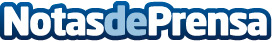 El ácido hialurónico, un aliado totalmente natural para reavivar la piel, sostiene Foot and BodyLos tratamientos de belleza en los que se recurre al ácido hialurónico siguen asentándose en el sector gracias a que el producto que utilizan los profesionales de esta actividad es una sustancia natural, aseguran los expertos de la clínica de medicina estética  Foot and Body en MadridDatos de contacto:Foot and Body 911 92 42 92Nota de prensa publicada en: https://www.notasdeprensa.es/el-acido-hialuronico-un-aliado-totalmente Categorias: Industria Farmacéutica Madrid Medicina alternativa Belleza http://www.notasdeprensa.es